										Project partners:SEE Media Observatory Investigative Reporting MeetingZagreb, 23-24 November2013Organised with the support of the Guardian FoundationAgenda23 November 201324 November 2013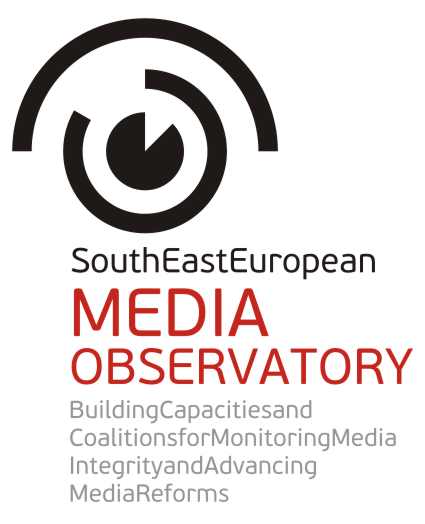 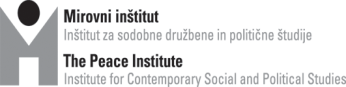 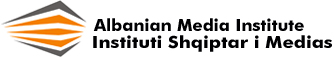 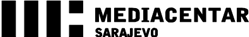 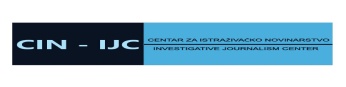 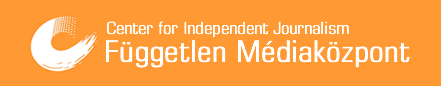 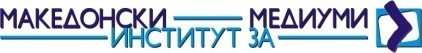 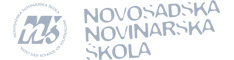 09.00-09.15RegistrationRegistrationRegistration09.15-09.45Welcome and backgroundWelcome and backgroundWelcome and backgroundAbout the SEE Media Observatory ProjectAbout the SEE Media Observatory ProjectBrankica PetkovićAbout the Sub-granting to Investigative JournalistsAbout the Sub-granting to Investigative JournalistsIlona MóriczAbout the SEE Media Observatory Investigative Reporting MeetingAbout the SEE Media Observatory Investigative Reporting MeetingSaša Leković09.45-10.00BreakBreakBreak10.00-11.30Investigative Reporting Skills and TechniquesMethods used by The Guardian to expose corrupt politicians and corporations worldwide. Case studies:  media phone hacking, arms deal bribery and Wikileaks.Trainer: David Leigh, The Guardian (UK)Investigative Reporting Skills and TechniquesMethods used by The Guardian to expose corrupt politicians and corporations worldwide. Case studies:  media phone hacking, arms deal bribery and Wikileaks.Trainer: David Leigh, The Guardian (UK)Investigative Reporting Skills and TechniquesMethods used by The Guardian to expose corrupt politicians and corporations worldwide. Case studies:  media phone hacking, arms deal bribery and Wikileaks.Trainer: David Leigh, The Guardian (UK)11.30-11.45BreakBreakBreak11.45-13.15Data: Find it, mine it, manage it – in pursuit of your storyHow to find and filter data on the internet that can support your story with hard facts? How to create your own database to help you as you pull your story together.Trainer: Jonathan Stoneman, freelance trainer and consultant (UK)Data: Find it, mine it, manage it – in pursuit of your storyHow to find and filter data on the internet that can support your story with hard facts? How to create your own database to help you as you pull your story together.Trainer: Jonathan Stoneman, freelance trainer and consultant (UK)Data: Find it, mine it, manage it – in pursuit of your storyHow to find and filter data on the internet that can support your story with hard facts? How to create your own database to help you as you pull your story together.Trainer: Jonathan Stoneman, freelance trainer and consultant (UK)13.15-14.30LunchLunchLunch14.30-16.00 GROUP 1 (GRANTEES )                                               Work on stories  (David  Leigh, Saša Leković)GROUP 2Work on story ideas (Jonathan Stoneman, Stefan Candea)                                                                                                  GROUP 2Work on story ideas (Jonathan Stoneman, Stefan Candea)                                                                                                  16.00-16.15BreakBreakBreak16.15-17.30 GROUP 1 (GRANTEES )                                               Work on stories  (David  Leigh, Stefan Candea)GROUP 2Work on story ideas(Jonathan Stoneman, András Lőke)GROUP 2Work on story ideas(Jonathan Stoneman, András Lőke)17.30-19.00Group and individual discussions with grantees about the project implementation - experiences and next steps – Ilona Móricz  GROUP 1 (Grantees)20.00-22.00DinnerDinnerDinner09.00-09.308thGlobal  Journalism Conference in Rio de Janeiro: “Journalism in a new Golden Age?" (David Leigh, Saška Cvetkovska)8thGlobal  Journalism Conference in Rio de Janeiro: “Journalism in a new Golden Age?" (David Leigh, Saška Cvetkovska)09.30- 10.00Saša Leković, Ilona  Móricz and Brankica Petković:Threats, risks affecting investigative journalists in South East Europe - discussion of experiences in relation to the International Day to End Impunity Saša Leković, Ilona  Móricz and Brankica Petković:Threats, risks affecting investigative journalists in South East Europe - discussion of experiences in relation to the International Day to End Impunity 10.00-10.30Jonathan Stoneman: Lessons  learned from Day 1Jonathan Stoneman: Lessons  learned from Day 110.30-10.45BreakBreak10.45-12.15GROUP 1 (GRANTEES)Work on stories    (Jonathan Stoneman, András Locke)                                                GROUP 2 Work on story ideas(David Leigh, Stefan Candea)12.15-13.30Lunch13.30-15.00Individual consultations with Stefan Candea, Saša Leković and András LőkeIndividual consultations with Stefan Candea, Saša Leković and András Lőke15.00-15.15BreakBreak15.15-16.00Closing session & Evaluation  (Saša Leković, Ilona Móricz and Brankica Petković)Closing session & Evaluation  (Saša Leković, Ilona Móricz and Brankica Petković)